V knjižnici bomo upoštevali navodila in priporočila NIJZ. Z upoštevanjem vseh navedenih navodil v tem letu bomo zmanjšali možnost za okužbo in s tem ščitili sebe in druge.Bodimo strpni in razumevajoči.V knjižnico vstopamo zdravi in posamezno (po predhodnem dogovoru s knjižničarko).Ob vstopu in odhodu si razkužimo roke.Upoštevamo varnostno razdaljo od 1,5m do 2m.Dostop do polic, dotikanje in listanje knjig ter zadrževanje v knjižnici NI DOVOLJENO.Knjižnično gradivo gre po vračanju  v 3 dnevno karanteno.Na RAZREDNI STOPNJI bodo RAZREDNE KNJIŽNICE, kjer si gradivo izposojajo le učiteljice. To gradivo uporabljajo le učenci istega oddelka in z njim ravnajo po priporočilih in ukrepih NIJZ.V  dogovoru s knjižničarko in učiteljico bodo knjižnico lahko obiskali tudi posamezni učenci. Na PREDMETNI STOPNJI si učenci lahko predhodno naročijo gradivo pri knjižničarki:osebno (učenec počaka, da knjižno  gradivo poišče in prinese s polic) alipo e-pošti na bernarda.frass@os-vrhovci.si.Knjige bodo v škatli za izposojo.Na RAZREDNI STOPNJI vračajo knjige učiteljice, ki so si jih izposodile in poučujejo v oddelku.Na PREDMETNI STOPNJI vračajo knjige učenci sami.Knjige odložijo v škatlo za vračanje.Z DOBRO VOLJO IN SRČNOSTJO BOMO ZMOGLI!                                                                                                 Knjižničarka                                                                         Nada FrassNAVODILA ZA OBISK ŠOLSKE KNJIŽNICE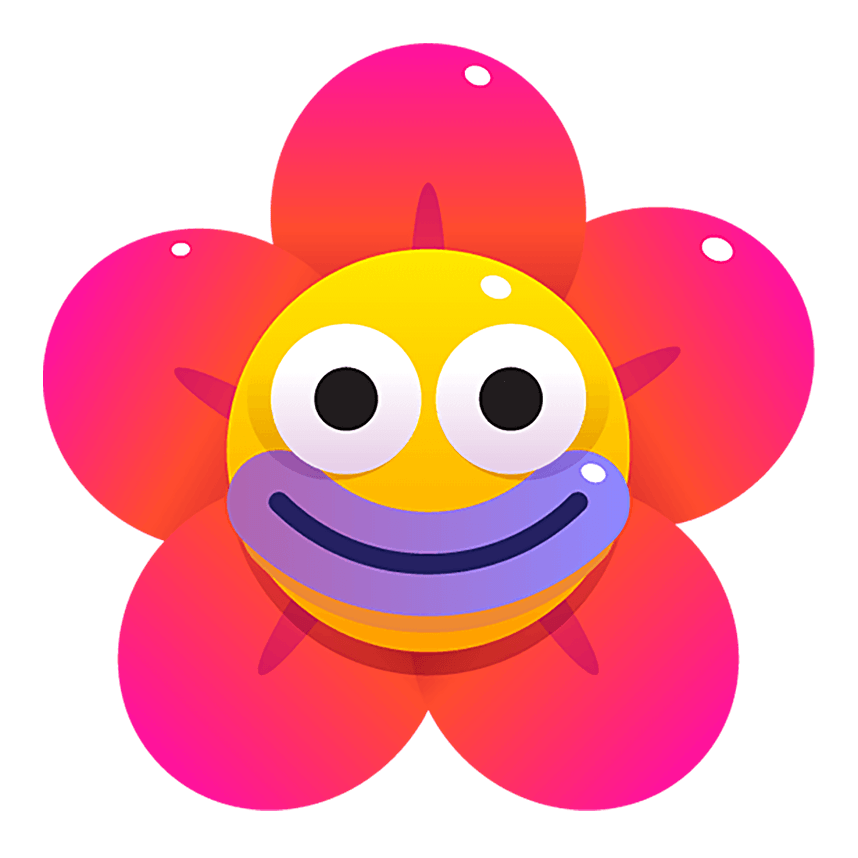 ŠOLSKO LETO 2020/21DOBRO JE VEDETIIZPOSOJA OZ. PREDHODNO NAROČILO KNJIŽNEGA GRADIVAVRAČANJE KNJIŽNEGA GRADIVAURNIK IZPOSOJE IN VRAČANJE KNJIŽNEGA GRADIVAURNIK IZPOSOJE ponedeljek, torek, sreda 7.30 – 13.30URNIK VRAČANJA četrtek in petek7.30 – 13.30URNIK ZAPRTOSTItorek ( 11.55. do 12.40) in četrtek (7.30 do 8.15)